QUINCUAGÉSIMO PRIMER PERÍODO ORDINARIO DE SESIONES 		OEA/Ser.PDel 10 al 12 de noviembre de 2021	AG/CG/OD-1 (LI-O21)Ciudad de Guatemala, Guatemala	11 noviembre 2021VIRTUAL	Original: españolCOMISIÓN GENERALPROYECTO DE ORDEN DEL DÍAPrimera sesión	Fecha:	Jueves, 11 de noviembre de 2021	Hora:	10:30 a.m. - 1:30 p.m.	Lugar:	VirtualConsideración y aprobación del proyecto de orden del día (AG/CG/OD-1/21)Elección de autoridades/VicepresidenteRelatorConsideración de los siguientes asuntos encomendados por la plenaria de la Asamblea General:Proyecto de declaración “"La situación en Haití” (AG/doc.5746/21)Proyecto de resolución “Promoción y protección de derechos humanos” (AG/doc.5728/21)Sección iii, “Derechos de las niñas, niños y adolescentes,” pendientes párrafo preambular 4 y párrafo resolutivo 4Propuesta de enmienda (AG/doc.5728/21 add.1)Sección xi, “Protección de los solicitantes del reconocimiento de la condición de refugiado y refugiados en las Américas,” pendiente el párrafo resolutivo 5Sección xii, “Fortalecimiento de la Comisión Interamericana de Mujeres (CIM) para la Promoción de la Igualdad de Género y los Derechos de las Mujeres,” pendiente ad-referéndum sobre el párrafo resolutivo 2Proyecto de resolución “Evolución de la pandemia de COVID-19 y su impacto en el Hemisferio” (AG/doc.5745/21)Propuesta de enmienda (AG/doc.5750/21)Proyecto de declaración “Compromiso renovado con el desarrollo sostenible post-COVID-19 en las Américas” (AG/doc.5747/21)Propuesta de enmienda (AG/doc.5747/21 add.1)Proyecto de resolución “La situación en Nicaragua” (AG/doc.5749/21)Otros asuntos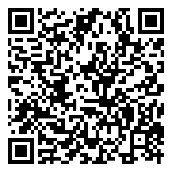 